P O Box 2898, Palmer Alaska 99645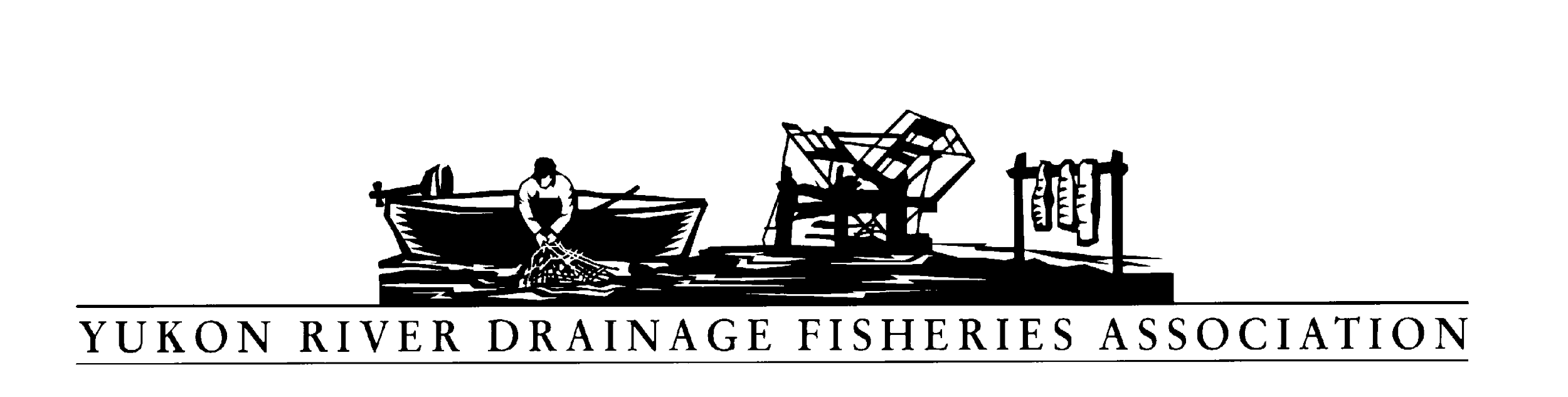 Tel: 907-272-3141 Fax: 907-272-3142Resolution:  2019-02Opposing the Proposed Road to the Ambler Mining DistrictWHEREAS, the Yukon River Drainage Fisheries Association (YRDFA) works on behalf of subsistence and commercial fishing families within the Alaskan and Canadian Yukon River drainage who depend on wild salmon for subsistence and commercial fisheries; andWHEREAS, we have an interest in the preservation of our land, cultures, and people; andWHEREAS, the 211 mile proposed road will cross 2,900 streams, 11 major rivers, and 1,700 acres of wetland and these waters are habitat for whitefish, sheefish, salmon, pike, burbot, grayling and more; and WHEREAS, mining activities and practices may threaten the long-term viability of Yukon River wild salmon and other fish stocks by allowing increased pollution and degradation of vital stream habitat; and WHEREAS, clean water for spawning and rearing is of vital importance for wild salmon and other fish that provide for subsistence and commercial harvest; andWHEREAS, our Elders have taught us to think beyond the present and measure the effects into the future, for future generations; andWHEREAS, our subsistence resources guarantee our way of life and culture will continue for future generations; and WHEREAS, multiple mining companies are staking claims in the Ambler mining district; andWHEREAS, the State of Alaska seeks to build a private industrial road to the Ambler mining district; andWHEREAS, mining for mere financial gain poses new threats to the survival of our subsistence resources and our people themselves; and WHEREAS, those mining companies are exploring for sulfide minerals, which will create acid that will result in toxic heavy metals polluting our lands and waters; andWHEREAS, building the road may also require using asbestos-laden soil, which could affect our health and the health of our subsistence resources; andWHEREAS, the road and mine will detrimentally impact water quality and caribou, sheefish, and other subsistence resources that we depend on for our very survival; andWHEREAS, our Elders have held steadfast against this road development for multiple generations, asserting their inherent rights to subsistence and our way of life; andWHEREAS, the Tribal Councils of the following sovereign Alaska Native tribes passed resolutions against the proposed Ambler access road; Allakaket, Evansville, Huslia, Kobuk, Koyukuk, Louden, Rampart, Ruby plus the City government of Evansville and the Western Interior Federal Regional Advisory Board.WHEREAS, a petition submitted to the Bureau of Land Management has 200,000 signatures opposing the Ambler access road, plus the following organizations; and  Alaska Community Action on Toxics Pamela Miller Executive Director Anchorage, AlaskaAlaskans for Wildlife Jim Kowalsky Chair Fairbanks, AlaskaAlaska Rising Tide Brandon Hill Core Collective Member Homer, AlaskaBrooks Range Council John Gaedeke Chairman Brooks Range, AlaskaCenter for Biological Diversity Marc Fink Public Lands Legal Director, Senior Attorney Duluth, MinnesotaCook Inletkeeper Bob Shavelson Inletkeeper & Advocacy Director Homer, AlaskaEarthjustice Rebecca Noblin Staff Attorney Anchorage, AlaskaFriends of Alaska National Wildlife Refuges David C Raskin, Ph.D. President Homer, AlaskaKachemak Bay Conservation Society Roberta Highland President Homer, AlaskaMining Action Group of the Upper Peninsula Environmental Coalition Kathleen Heideman Board of Directors MichiganNational Parks Conservation Association Joan Frankevich Program Manager Alaska Regional OfficeNorthern Alaska Environmental Center Lisa Baraff Program Director Fairbanks, AlaskaOkanogan Highlands Alliance David Kliegman Executive Director Tonasket, WashingtonThe Ocean Foundation Richard Charter Coastal Coordination Program Washington DCThe Wilderness Society Lois Epstein, P.E. Engineer & Arctic Program Director Anchorage, AlaskaYukon River Drainage Fisheries Association Wayne Jenkins Director Yukon River, AlaskaYukon River Inter-Tribal Watershed Council Kelly Donnelly Alaska Executive Director Anchorage, AlaskaWHEREAS, YRDFA is concerned development of the access road and mining operations in tributary and spawning regions may have adverse effects in the Yukon River drainage; NOW THEREFORE, BE IT RESOLVED that YRDFA opposes the proposed road to the Ambler Mining District; COPIES of this resolution will be sent to Bureau of Land Management-Central Yukon Region, Alaska Department of Environmental Conservation, Alaska Department of Fish and Game Habitat Division, U.S. Fish and Wildlife refuges in the area, Yukon River representatives and senators.APPROVED unanimously this 24th day of April 2019 by the Directors of YRDFA assembled at their Twenty-ninth Annual Meeting held in Fairbanks, Alaska.Attest:Thank you. Yukon River Drainage Fisheries Association Co-Chairs: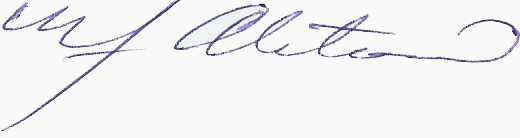 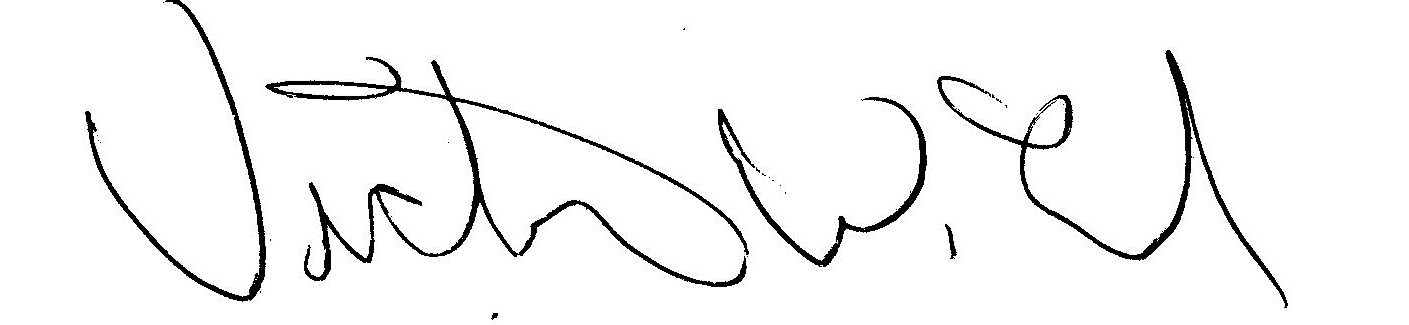 YRDFA Co-Chair/Y-2, Seat 1		   YRDFA Co-Chair/Y-6, Seat 2	William Alstrom/Saint Mary’s                          Victor Lord/Nenana